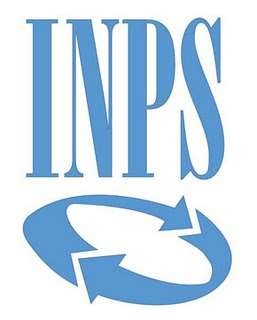 Nome allegato: All.13_SCHEMA CONTRATTO DI CONCESSIONE.pdfCIG: Z8B36D2424 LOTTO SUDCIG: Z8C36D2469 LOTTO NORD.Nome procedura: procedura aperta sotto soglia comunitaria, ai sensi dell’art. 60 del D.Lgs. 50/2016, volta all’affidamento della concessione ai sensi dell’art. 164 e ss. del D.Lgs. n. 50/2016 e ss.mm.ii., per il “Servizio di somministrazione di alimenti e bevande mediante l’installazione di n. 44 distributori automatici presso Sedi INPS della regione Sardegna (Cat.17 CPV 42933000-5 (distributori automatici) e CPV 15000000-8 (prodotti alimentari e bevande)”, con aggiudicazione tramite il criterio del minor prezzo ai sensi dell’art. 95, comma 4, del D.lgs. n. 50/2016.Durata della concessione anni cinque (5).ALLEGATO 13SCHEMA DI CONTRATTOPER L’AFFIDAMENTO IN CONCESSIONE, AI SENSI DELL’ART. 164 E SS. DEL D.LGS. N. 50/2016 E SS.MM.II., DEL “SERVIZIO DI SOMMINISTRAZIONE DI ALIMENTI E BEVANDE MEDIANTE L’INSTALLAZIONE DI N. 44 DISTRIBUTORI AUTOMATICI PRESSO SEDI INPS DELLA REGIONE SARDEGNA”. LOTTO SUD: CIG n. Z8B36D2424LOTTO NORD: CIG n. Z8C36D2469 TRAL’INPS – Istituto Nazionale Previdenza Sociale (Codice Fiscale n. 80078750587, Partita IVA n. 02121151001), con sede legale in Roma, in via Ciro il Grande, n. 21, c.a.p. 00144, nella persona del Dott. […], nato a […] il […], in qualità di Direttore regionale per la Sardegna, domiciliato per la qualità presso la struttura regionale dell’Istituto;Ela Ditta ____________________ con sede legale in _______________________ Codice Fiscale e Partita I.V.A__________________ , rappresentata per il presente atto da __________________________ in qualità di Amministratore unico e rappresentante legale dell’impresa stessa, i quali, nel contesto del presente contratto, saranno rispettivamente indicati più brevemente con le parole “INPS CONCEDENTE” e “CONCESSIONARIO” Tanto premesso fra le parti, come sopra costituite, si conviene e si stipula il seguenteART. 1 - OGGETTO DEL CONTRATTO Forma oggetto del presente contratto, l’affidamento della concessione del Servizio di somministrazione di alimenti e bevande mediante l’installazione di n. 44 distributori automatici presso Sedi INPS della regione Sardegna, come indicato all’art. 1 parte tecnica del Capitolato. LOTTO Sud: Z8B36D2424LOTTO Nord: Z8C36D2469 Il rapporto giuridico intercorrente tra Concessionario e Concedente si configura, ai sensi del D.Lgs. 50/2016, come un rapporto di natura concessoria e non di locazione. ART. 2 - BENI OGGETTO DELLA CONCESSIONE Sono oggetto di concessione gli appositi spazi individuati presso le singole strutture Inps interessate nonché l’erogazione dell’energia elettrica necessari al funzionamento delle apparecchiature. ART. 3 - DURATA DELLA CONCESSIONE Il contratto ha durata di 5 (cinque) anni e decorre dalla sottoscrizione. Alla scadenza del contratto il Concessionario dovrà provvedere a propria cura e spese al ritiro delle apparecchiature installate e di quant’altro eventualmente posto in essere per l’installazione medesima.  ART. 4 - PRODOTTI DA EROGARE Nei distributori dovranno essere resi disponibili prodotti di alto livello qualitativo, contraddistinti da primari marchi e conformi alle disposizioni di legge in materia igienico sanitaria. Sulle confezioni di ciascun prodotto deve essere riportata ogni indicazione richiesta dalla vigente normativa. La distribuzione e la gestione delle schede/chiavi magnetiche necessarie per il funzionamento dei distributori è a cura del Concessionario stesso. I prezzi di vendita dei prodotti devono essere esposti in modo visibile all’utenza e corrispondenti a quelli dell’offerta allegata al presente contratto di Concessione salvo i previsti aggiornamenti ISTAT. ART. 5 - CANONE DI CONCESSIONE E PAGAMENTI Il canone che il Concessionario dovrà corrispondere al Concedente INPS sarà pari a € 44.358,75 quinquennale al netto IVA per il lotto Sud;€ 38.075,00quinquennale al netto IVA per il lotto Nord. Gli importi dovuti all’Inps dovranno essere versati con cadenza trimestrale anticipata (per il Lotto Sud € 2.217,93 al netto IVA e per il Lotto Nord: € 1.903,74 al netto IVA, secondo quanto previsto dall’art. 5 del Capitolato tecnico quale corrispettivo per: la concessione del servizio; il rimborso forfettario del consumo  elettrico che i distributori comportano; lo smaltimento dei rifiuti generati dall’utilizzo dei distributori e la pulizia delle aree attigue. ART. 6 - OBBLIGHI E ONERI DEL CONCESSIONARIO Il Concessionario dovrà: a. fornire e installare i distributori automatici muniti di marcatura CE e dispositivi per pagamento in denaro, che garantiscano l’erogazione del resto o a schede prepagate (cd. chiave), nonché conformi alle prescrizioni di cui all’art. 32 del D.P.R. 26 marzo 1980, n. 327 e conformi al D.Lgs. n. 81/2008 e dovranno essere di produzione non anteriore al 2017;b. L’installazione dei suddetti distributori dovrà essere completata entro 15 giorni naturali e consecutivi dalla sottoscrizione del presente contratto da ambedue le parti.  c. Predisporre ove necessario la realizzazione dei collegamenti elettrici e idraulici a propria cura e spese e dovranno essere dotati di serbatoi autonomi per l’acqua, da utilizzare laddove non sia possibile l’allacciamento all’impianto idrico; d. fornire, entro lo stesso termine, un elenco dettagliato dei distributori, dei numeri di matricola, etc.; e. essere in possesso, per tutta la durata della concessione, dei requisiti professionali e morali e delle specifiche autorizzazioni previste dalla normativa vigente per l’esercizio dell’attività oggetto di concessione; l’eventuale sospensione o revoca o altro provvedimento di ritiro da parte delle autorità sarà causa di risoluzione del contratto: tali provvedimenti, unitamente a quelli comportanti la modifica delle autorizzazioni, dovranno essere immediatamente comunicati al Concedente INPS; f. garantire la costante pulizia e l’igiene dei distributori installati, procedere al periodico controllo dei medesimi, stoccare e conservare a magazzino i prodotti utilizzati nei distributori, in conformità alle prescrizioni del manuale HACCP (Hazard Analysis Critical Control Point) secondo il Regolamento Europeo 852 del 2004; g. garantire il costante rifornimento dei prodotti in modo che non vi sia interruzione nella distribuzione degli stessi; h. utilizzare sia prodotto alimentari, conformi alle vigenti normative in materia di igiene degli alimenti, di etichettatura e di tracciabilità (L. 30/04/1962 n. 283 e D.P.R. 327/80) inoltre, in conformità alle linee di indirizzo del D.M. 203/2003 e s.m.i., i distributori di bevande calde dovranno fornire automaticamente bicchieri cucchiaini e/o palettine biodegradabili e compostabili per mescolare le bevande erogate.i. usare prodotti per la pulizia e sanificazione dei distributori corrispondenti alle normative vigenti;   j. impiegare, nell’esecuzione degli interventi sulle apparecchiature, personale munito delle prescritte abilitazioni sanitarie; k. provvedere a propria cura e spese, su richiesta dell’INPS, allo spostamento, al definitivo trasferimento o alla rimozione dei distributori per sopravvenute esigenze dell’Ente stesso; l. garantire, in caso di malfunzionamento dei distributori o di mancata erogazione dei prodotti richiesti, la restituzione dei soldi indebitamente trattenuti direttamente all’utente che ne faccia richiesta con le modalità predisposte dalla Società Concessionaria. m. I distributori dovranno essere installati, ove non già predisposti, curando la predisposizione e la realizzazione dei collegamenti elettrici e idraulici a cura della ditta depositante che dovrà assumersene interamente i costi previa autorizzazione dell’Ufficio Tecnico della Direzione regionale INPS Sardegna; ART. 7 - ASSISTENZA E MANUTENZIONE Il servizio di assistenza e manutenzione delle apparecchiature installate e il relativo costo sono totalmente a carico e sotto la responsabilità della Società Concessionaria la quale, in caso di guasto deve provvedere al ripristino del funzionamento dei distributori entro e non oltre 24 ore lavorative dalla segnalazione del guasto da parte dell’INPS. Al fine di consentire l’immediata segnalazione di guasti e malfunzionamenti il Concessionario deve apporre sui distributori apposita etichetta adesiva contenente i recapiti telefonici del servizio assistenza. Qualora l’entità del guasto non consenta la riparazione dell’apparecchiatura entro le 24 ore lavorative dall’avvenuta segnalazione, il Concessionario ha l’obbligo di sostituire apparecchiatura medesima entro i successivi 4 giorni lavorativi, a propria cura e spese, con altra apparecchiatura di eguali o superiori caratteristiche. ART. 8 - NORME PER LE APPARECCHIATURE Il Concessionario è tenuto ad assicurare l’erogazione dei prodotti con distributori in perfetto stato, tale da garantirne la piena funzionalità ed efficienza, continuativamente per tutto il periodo previsto dalla concessione. Le apparecchiature devono essere rispondenti alle prescrizioni antinfortunistiche ed alle norme vigenti in materia di sicurezza degli impianti e prevenzione incendi a norma del D.Lgs. 81/08 e dovranno rispettare i parametri di rumorosità e tossicità previsti dalla legge. ART. 9 - IMPOSTE E TASSE È a carico del Concessionario il pagamento di tutte le imposte e tasse dovute per legge e relative all’esercizio dell’attività. ART. 10 – CAUZIONE DEFINITIVA Il Concessionario, precedentemente alla stipula del contratto, fornisce una cauzione definitiva tramite garanzia fidejussoria n. _________________ di €. ______________________ stipulata con la  __________________________, che avrà efficacia per tutta la durata della concessione, dalla stipula del presente contratto fino allo svincolo e alla restituzione. Detta cauzione prevede espressamente la rinuncia al beneficio della preventiva escussione del debitore principale. La rinuncia all’eccezione di cui all’articolo 1957, comma 2, del codice civile, nonché l’operatività della garanzia medesima entro quindici giorni, a semplice richiesta scritta dell’INPS, è posta a garanzia dell’adempimento di tutte le obbligazioni del contratto e del risarcimento dei danni derivanti dall’eventuale inadempimento delle obbligazioni.    ART. 11 - PERSONALE ADDETTO AL SERVIZIO Ogni attività relativa al funzionamento del servizio deve essere svolta dal personale professionalmente adeguato e qualificato ad operare nel rispetto delle specifiche norme di legge. Il personale, provvisto di cartellino di identificazione riportante la ragione sociale del Concessionario ed il proprio nominativo, dovrà rispettare le modalità di svolgimento del servizio concordate contrattualmente. Il Concessionario è obbligato ad applicare integralmente, a favore dei propri dipendenti, tutte le norme contenute nel contratto collettivo di lavoro e negli accordi sindacali, integrativi, territoriali ed aziendali vigenti, a rispettare tutte le norme in materia retributiva, contributiva, previdenziale, assistenziale, assicurativa, sanitaria, di solidarietà paritetica, previsti per i dipendenti dalla vigente normativa. ART. 12 – ASSICURAZIONE E GARANZIE Sono a carico del Concessionario tutte le spese per la sicurezza delle apparecchiature installate. A tal fine il Concessionario ha provveduto a stipulare Polizza Assicurativa per un massimale di €. 1.500.000 per danni provocati a cose e/o a persone da eventi diretti o indiretti riconducibili all’esecuzione del servizio. Il Concessionario è tenuto, comunque, a sollevare l’INPS da qualsiasi responsabilità diretta o indiretta a qualsiasi titolo configurata, a seguito di atti o fatti dipendenti dall’esercizio delle apparecchiature ed attrezzature installate. ART. 13 – MANCATO PAGAMENTO DEL CANONE E RILASCIO COATTIVO Il mancato pagamento del canone di concessione, trascorsi 60 giorni dalla scadenza prevista, potrà essere causa di revoca della concessione. Il Concessionario avrà comunque l’obbligo di corrispondere i canoni dovuti con gli interessi legali, per eventuali ritardi nei pagamenti all’INPS.  ART. 14 – PENALI Qualora il servizio non venga svolto nel rispetto di quanto previsto nel presente contratto, per qualsiasi motivo imputabile al Concessionario, l’INPS Concedente applicherà le penali previste dall’Art. 9 del Capitolato tecnico ART. 15 – RECESSO DAL CONTRATTO. E' in facoltà dell'INPS di recedere dal contratto, ai sensi dell’Art. 1373, 2° comma del C.C. per sopravvenute necessità dell’Istituto o per motivi di pubblico interesse e comunque con semplice preavviso di sei mesi con conseguente rideterminazione del canone concessorio. ART. 16- NORME REGOLATRICI E DOCUMENTI FACENTI PARTE DELLA CONVENZIONE. Il presente contratto viene stipulato sotto l'osservanza piena, assoluta, inderogabile e inscindibile delle norme, condizioni, patti, obblighi, oneri e modalità dedotti e risultanti dalle dichiarazioni rese in sede di offerta, nonché dai seguenti documenti, che costituiscono parte integrante del contratto e che qui di seguito vengono richiamati per brevità:  Disciplinare;  Capitolato;  Offerta economica; Fanno altresì parte della convenzione, e si intendono qui integralmente richiamate, le giustificazioni rese dal Concessionario in sede di eventuale valutazione della propria offerta, e accettate dall’INPS. La Convenzione è inoltre regolata dal bando di gara e dai suoi allegati.ART. 17 – TRATTAMENTO DEI DATI PERSONALI E RISERVATEZZA DELLE INFORMAZIONI.i sensi degli artt. 13 e 14 del Regolamento UE 679/2016, («Regolamento (Ue) 2016/679 del Parlamento Europeo e del Consiglio del 27 aprile 2016 relativo alla protezione delle persone fisiche con riguardo al trattamento dei dati personali, nonché alla libera circolazione di tali dati e che abroga la direttiva 95/46/CE - regolamento generale sulla protezione dei dati»), nonché del Decreto legislativo 30 giugno 2003 n. 196 (Codice in materia di protezione dei dati personali) così come integrato e modificato dal Decreto legislativo 10 agosto 2018 n. 101, in relazione ai dati personali il cui conferimento è richiesto ai fini della gara e dell’esecuzione dei Lavori, si precisa che:Titolare del trattamento è l’Istituto Nazionale Previdenza Sociale – INPS. Persona autorizzata al trattamento dei dati personali sotto l’autorità diretta del titolare è il R.U.P., nonché il personale che lo supporta in tale attività;Responsabile della Protezione dei dati è il dott. Claudio Carini, contattabile all’indirizzo indicato alla successiva lettera h), punto 1;il trattamento dei dati avviene ai soli fini dello svolgimento della procedura e per i procedimenti amministrativi e giurisdizionali conseguenti, fermo il rispetto del segreto aziendale e industriale ai sensi dell’art. 53, comma 5, lett. a), del d.lgs.50/2016;il trattamento è realizzato per mezzo delle operazioni, o del complesso di operazioni, di cui all’art. 4, paragrafo 1, n. 2 del Regolamento UE 679/2016, con o senza l’ausilio di strumenti elettronici o automatizzati, e comunque mediante procedure idonee a garantirne la riservatezza, con logiche strettamente correlate alle finalità per le quali i dati sono raccolti;i dati personali conferiti, compresi quelli previsti dagli articoli 9 e 10 del Regolamento UE n. 2016/679, il cui trattamento è autorizzato, sono gestiti in misura non eccedente e comunque pertinente ai fini dell’attività sopra indicata;il trattamento dei dati personali viene svolto da dipendenti dell’Istituto, opportunamente autorizzati e istruiti, che operano sotto la sua autorità diretta; solo eccezionalmente, i dati potranno essere conosciuti e trattati anche da altri soggetti, che forniscono specifici servizi o svolgono attività strumentali per conto dell’INPS e operano in qualità di Persone autorizzate o Responsabili del trattamento,  a tal fine designati dall’Istituto, nel rispetto e con le garanzie a tale scopo indicate dal Regolamento UE. I dati possono essere comunicati ai soggetti verso i quali la comunicazione sia obbligatoria per legge o regolamento, o a soggetti verso i quali la comunicazione sia necessaria in caso di contenzioso;i dati non verranno diffusi, salvo quelli per i quali la pubblicazione sia obbligatoria per legge;l’interessato che abbia conferito dati personali può esercitare i seguenti diritti: ha il diritto di chiedere, nelle forme previste dall’ordinamento, la rettifica dei dati personali inesatti e l’integrazione di quelli incompleti; nei casi indicati dal Regolamento UE, fatta salva la speciale disciplina prevista per alcuni trattamenti, può altresì chiedere la cancellazione dei dati, decorsi i previsti termini di conservazione, o la limitazione del trattamento; l’opposizione al trattamento, per motivi connessi alla loro situazione particolare, è consentita salvo che sussistano motivi legittimi per la prosecuzione del trattamento. L'apposita istanza all'INPS è presentata contattando il Responsabile della protezione dei dati presso l’INPS (INPS - Responsabile della Protezione dei dati personali, Via Ciro il Grande, 21, cap 00144, Roma; posta elettronica certificata: responsabileprotezionedati.inps@postacert.inps.gov.it.);ha il diritto di proporre reclamo al Garante per la protezione dei dati personali (Autorità di controllo nazionale), come previsto dall'art. 77 del Regolamento stesso, o di adire le opportune sedi giudiziarie (art. 79 del Regolamento UE) qualora ritenga che il trattamento dei dati personali sia effettuato dall’INPS in violazione di quanto previsto dal Regolamento UE;qualora il trattamento sia basato sull'articolo 6, paragrafo 1, lettera a) del Regolamento UE 679/2016, oppure sull'articolo 9, paragrafo 2, lettera a) del medesimo Regolamento, può revocare il consenso in qualsiasi momento senza pregiudicare la liceità del trattamento basata sul consenso prestato prima della revoca; i dati conferiti saranno conservati per un periodo pari a quello indicato nel vigente Massimario di Conservazione e di Scarto adottato dall’Istituto.Appaltatore è consapevole che l’esecuzione dei lavori, servizi e forniture, potrebbe comportare la conoscenza di dati e informazioni sensibili e/o riservate di titolarità dell’Istituto o dell’utenza pubblica che fruisce dei servizi della medesima. L’Appaltatore si impegna, dunque, a mantenere il massimo riserbo e segreto sui dati e le informazioni di cui dovesse venire a conoscenza per effetto o semplicemente in occasione dell’esecuzione del proprio incarico, a non divulgarli in qualsiasi modo o forma, e a non farne oggetto di utilizzazione a qualsiasi titolo per scopi diversi da quelli strettamente necessari per l’esecuzione del Contratto.L’Appaltatore si obbliga a rispettare le disposizioni del Regolamento UE 679/2016 (RGPD), del D.lgs. 196/03, così come modificato ed integrato ai sensi del D.lgs.101/2018 e dei successivi provvedimenti regolamentari ed attuativi, e ad adottare tutte le misure di salvaguardia prescritte e ad introdurre quelle altre che il Garante dovesse disporre. Altresì, si impegna a rispettare nel tempo tutte le disposizioni emesse dall’Istituto, anche laddove risultino maggiormente restrittive e vincolanti rispetto a quelle previste dalla normativa vigente.L’Appaltatore sarà responsabile per l’esatta osservanza di tali obblighi di riservatezza e segreto da parte dei propri dipendenti, consulenti e collaboratori. L’Appaltatore, per l’espletamento dei servizi previsti dal Contratto, è designato “Responsabile del trattamento” ai sensi e per gli effetti dell’art. 28 del Regolamento UE. Con la sottoscrizione dell’Atto di designazione di cui all’allegato E del presente Contratto, l’Appaltatore dichiara espressamente di accettare la designazione e dichiara di conoscere gli obblighi che, per effetto di tale accettazione, assume in relazione a quanto prescritto dal Regolamento UE, dal Contratto e dalle prescrizioni del Garante per la protezione dei dati. L’appaltatore si impegna a sostenere direttamente ogni e qualsiasi onere e spesa conseguente, anche a titolo di corrispettivo, rimborso, contributo o imposta, all’attività prestata dall’incaricato, dovendosi intendere che tali eventuali oneri, spese, corrispettivi, contributi, imposte e quant’altro sono integralmente compresi e coperti dal corrispettivo d’appalto, e che l’appaltatore è espressamente obbligato a manlevare sotto ogni profilo l’Istituto da eventuali pretese e azioni dell’incaricato.Fatta salva ogni responsabilità in capo al predetto, sarà facoltà dell’Appaltatore provvedere alla sua sostituzione in corso di esecuzione del lavoro /servizio /fornitura, mediante una nuova e formale designazione con l’utilizzo dello schema allegato.ART. 18– COMPETENZA GIUDIZIARIA  Agli effetti del presente contratto ed ai fini della eventuale definizione delle controversie, le parti concordemente eleggono come foro competente esclusivo quello di Ancona. Letto, approvato e sottoscritto. Ancona _____________ Per l’INPS Concedente     					per Il Concessionario _____________________________                     _________________________ 